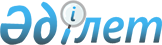 О бюджете Жалаулинского сельского округа на 2024-2026 годыРешение Актогайского районного маслихата Павлодарской области от 28 декабря 2023 года № 99/13
      Сноска. Вводится в действие с 01.01.2024 в соответствии с пунктом 4 настоящего решения.
      В соответствии с пунктом 2 статьи 75 Бюджетного кодекса Республики Казахстан подпунктом 1) пункта 1 статьи 6 Закона Республики Казахстан "Оместном государственном управлении и самоуправлении в Республике Казахстан", Актогайский районный маслихат РЕШИЛ:
      1. Утвердить бюджет Жалаулинского сельского округа на 2024-2026 годы согласно приложениям 1, 2 и 3 соответственно, в том числе на 2024 год в следующих объемах:
      1) доходы – 51391тысяч тенге, в том числе:
      налоговые поступления - 3365 тысяч тенге;
      поступления трансфертов - 48026 тысяч тенге;
      2) затраты – 51391 тысяч тенге;
      3) чистое бюджетное кредитование – 0;
      4) сальдо по операциям с финансовыми активами - 0;
      5) дефицит (профицит) бюджета - 0;
      6) финансирование дефицита (использование профицита) бюджета - 0.
      2. Учесть в бюджете Жалаулинского сельского округа объем субвенций, передаваемых из районного бюджета в сумме 47913 тысяч тенге.
      3. Контроль за исполнением настоящего решения возложить на постоянную комиссию Актогайского районного маслихата по бюджетной политике и экономического развития региона.
      4. Настоящее решение вводится в действие с 1 января 2024 года. Бюджет Жалаулинского сельского округа на 2024 год Бюджет Жалаулинского сельского округа на 2025 год Бюджет Жалаулинского сельского округа на 2026 год
					© 2012. РГП на ПХВ «Институт законодательства и правовой информации Республики Казахстан» Министерства юстиции Республики Казахстан
				
      Председатель Актогайского районного маслихата 

Ж. Ташенев
Приложение 1
к решению Актогайского
районного маслихата
Павлодарской области
от 28 декабря 2023 года
№ 99/13
атегория
атегория
атегория
Сумма (тысяч тенге)
Класс
Класс
Подкласс
Подкласс
Наименование
1
2
3
4
5
1. Доходы
51391
1
Налоговые поступления
3365
01
Подоходный налог 
540
2
Индивидуальный подоходный налог 
540
04
Налоги на собственность
2725
1
Налоги на имущество
102
3
Земельный налог
240
4
Налог на транспортные средства
2383
5
Единый земельный налог 
75
05
Внутренние налоги на товары, работы и услуги
25
3
Поступления за использование природных и других ресурсов
25
4
Поступления трансфертов
48026
02
Трансферты из вышестоящих органов государственного управления
48026
3
Трансферты из районного (города областного значения) бюджета
48026
Функциональная группа
Функциональная группа
Функциональная группа
Функциональная группа
Функциональная группа
Сумма (тысяч
тенге)
Функциональная подгруппа
Функциональная подгруппа
Функциональная подгруппа
Функциональная подгруппа
Сумма (тысяч
тенге)
Администратор бюджетных программ
Администратор бюджетных программ
Администратор бюджетных программ
Сумма (тысяч
тенге)
Программа
Программа
Сумма (тысяч
тенге)
 Наименование
Сумма (тысяч
тенге)
1
2
3
4
5
6
2. Затраты
51391
01
Государственные услуги общего характера
36822
1
Представительные, исполнительные и другие органы, выполняющие общие функции государственного управления
36822
124
Аппарат акима города районного значения, села, поселка, сельского округа
36822
001
Услуги по обеспечению деятельности акима города районного значения, села, поселка, сельского
округа
36409
022
Капитальные расходы государственного органа
300
06
Социальная помощь и социальное обеспечение 
1979
2
Социальная помощь
1979
124
Аппарат акима города районного значения, села, поселка, сельского округа
1979
003
Оказание социальной помощи нуждающимся гражданам на дому
1979
07
Жилищно-коммунальное-хозяйство
8200
3
Благоустройство населенных пунктов
8200
124
Аппарат акима города районного значения, села, поселка, сельского округа
8200
008
Освещение улиц в населенных пунктах
4200
009
Обеспечение санитарии населенных пунктов
2500
011
Благоустройство и озеленение населенных пунктов
2500
08
Культура, спорт, туризм и информационное пространство
390
1
Деятельность в области культуры
390
124
Аппарат акима города районного значения, села, поселка, сельского округа
390
006
Поддержка культурно-досуговой работы на местном уровне
390
12
Транспорт и коммуникаций 
4000
1
Автомобильный транспорт
4000
124
Аппарат акима города районного значения, села, поселка, сельского округа
4000
013
Обеспечение функционирования автомобильных дорог в городах районного значения, селах, поселках, сельских округах
4000
3. Чистоебюджетноекредитование
0
4. Сальдо по операциям с финансовыми активами
0
5. Дефицит (профицит) бюджета
0
6. Финансирование дефицита (использование профицита) бюджета
0Приложение 2
к решению Актогайского
районного маслихата
Павлодарской области
от 28 декабря 2023 года
№ 99/13
атегория
атегория
атегория
Сумма (тысяч тенге)
Класс
Класс
Подкласс
Подкласс
Наименование
1
2
3
4
5
1. Доходы
56111
1
Налоговые поступления
3601
01
Подоходный налог 
750
2
Индивидуальный подоходный налог 
750
04
Налоги на собственность
2725
1
Налоги на имущество
102
3
Земельный налог
240
4
Налог на транспортные средства
2383
5
Единый земельный налог 
100
05
Внутренние налоги на товары, работы и услуги
26
3
Поступления за использование природных и других ресурсов
26
4
Поступления трансфертов
52510
02
Трансферты из вышестоящих органов государственного управления
52510
3
Трансферты из районного (города областного значения) бюджета
52510
Функциональная группа
Функциональная группа
Функциональная группа
Функциональная группа
Функциональная группа
Сумма (тысяч
тенге)
Функциональная подгруппа
Функциональная подгруппа
Функциональная подгруппа
Функциональная подгруппа
Сумма (тысяч
тенге)
Администратор бюджетных программ
Администратор бюджетных программ
Администратор бюджетных программ
Сумма (тысяч
тенге)
Программа
Программа
Сумма (тысяч
тенге)
 Наименование
Сумма (тысяч
тенге)
1
2
3
4
5
6
2. Затраты
56111
01
Государственные услуги общего характера
38232
1
Представительные, исполнительные и другие органы, выполняющие общие функции государственного управления
38232
124
Аппарат акима города районного значения, села, поселка, сельского округа
38232
001
Услуги по обеспечению деятельности акима города районного значения, села, поселка, сельского округа
37932
022
Капитальные расходы государственного органа
300
06
Социальная помощь и социальное обеспечение 
1979
2
Социальная помощь
1979
124
Аппарат акима города районного значения, села, поселка, сельского округа
1979
003
Оказание социальной помощи нуждающимся гражданам на дому
1979
07
Жилищно-коммунальное-хозяйство
10500
3
Благоустройство населенных пунктов
10500
124
Аппарат акима города районного значения, села, поселка, сельского округа
10500
008
Освещение улиц в населенных пунктах
4500
009
Обеспечение санитарии населенных пунктов
3000
011
Благоустройство и озеленение населенных пунктов
3000
08
Культура, спорт, туризм и информационное пространство
600
1
Деятельность в области культуры
600
124
Аппарат акима города районного значения, села, поселка, сельского округа
600
006
Поддержка культурно-досуговой работы на местном уровне
600
12
Транспорт и коммуникаций 
4500
1
Автомобильный транспорт
4500
124
Аппарат акима города районного значения, села, поселка, сельского округа
4500
013
Обеспечение функционирования автомобильных дорог в городах районного значения, селах, поселках, сельских округах
4500
3. Чистоебюджетноекредитование
0
4. Сальдо по операциям с финансовыми активами
0
5. Дефицит (профицит) бюджета
0
6. Финансирование дефицита (использование профицита) бюджета
0Приложение 3
к решению Актогайского
районного маслихата
Павлодарской области
от 28 декабря 2023 года
№ 99/13
атегория
атегория
атегория
Сумма (тысяч тенге)
Класс
Класс
Подкласс
Подкласс
Наименование
1
2
3
4
5
1. Доходы
57702
1
Налоговые поступления
3853
01
Подоходный налог 
900
2
Индивидуальный подоходный налог 
900
04
Налоги на собственность
2827
1
Налоги на имущество
102
3
Земельный налог
240
4
Налог на транспортные средства
2485
5
Единый земельный налог 
100
05
Внутренние налоги на товары, работы и услуги
26
3
Поступления за использование природных и других ресурсов
26
4
Поступления трансфертов
53849
02
Трансферты из вышестоящих органов государственного управления
53849
3
Трансферты из районного (города областного значения) бюджета
53849
Функциональная группа
Функциональная группа
Функциональная группа
Функциональная группа
Функциональная группа
Сумма (тысяч
тенге)
Функциональная подгруппа
Функциональная подгруппа
Функциональная подгруппа
Функциональная подгруппа
Сумма (тысяч
тенге)
Администратор бюджетных программ
Администратор бюджетных программ
Администратор бюджетных программ
Сумма (тысяч
тенге)
Программа
Программа
Сумма (тысяч
тенге)
 Наименование
Сумма (тысяч
тенге)
1
2
3
4
5
6
2. Затраты
57702
01
Государственные услуги общего характера
38723
1
Представительные, исполнительные и другие органы, выполняющие общие функции государственного управления
38723
124
Аппарат акима города районного значения, села, поселка, сельского округа
38723
001
Услуги по обеспечению деятельности акима города районного значения, села, поселка, сельского округа
38423
022
Капитальные расходы государственного органа
300
06
Социальная помощь и социальное обеспечение 
1979
2
Социальная помощь
1979
124
Аппарат акима города районного значения, села, поселка, сельского округа
1979
003
Оказание социальной помощи нуждающимся гражданам на дому
1979
07
Жилищно-коммунальное-хозяйство
11500
3
Благоустройство населенных пунктов
11500
124
Аппарат акима города районного значения, села, поселка, сельского округа
11500
008
Освещение улиц в населенных пунктах
4500
009
Обеспечение санитарии населенных пунктов
3500
011
Благоустройство и озеленение населенных пунктов
3500
08
Культура, спорт, туризм и информационное пространство
700
1
Деятельность в области культуры
700
124
Аппарат акима города районного значения, села, поселка, сельского округа
700
006
Поддержка культурно-досуговой работы на местном уровне
700
12
Транспорт и коммуникаций 
4500
1
Автомобильный транспорт
4500
124
Аппарат акима города районного значения, села, поселка, сельского округа
4500
013
Обеспечение функционирования автомобильных дорог в городах районного значения, селах, поселках, сельских округах
4500
3. Чистоебюджетноекредитование
0
4. Сальдо по операциям с финансовыми активами
0
5. Дефицит (профицит) бюджета
0
6. Финансирование дефицита (использование профицита) бюджета
0